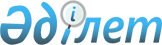 Об установлении мест для массового отдыха, туризма и спорта на водных объектах и водохозяйственных сооруженияхПостановление акимата Кызылординской области от 13 января 2023 года № 7. Зарегистрировано Департаментом юстиции Кызылординской области 2 февраля 2023 года № 8356-11
      В соответствии с пунктом 2 статьи 94 Кодекса Республики Казахстан "Водный кодекс Республики Казахстан" акимат Кызылординской области ПОСТАНОВЛЯЕТ:
      1. Установить места для массового отдыха, туризма и спорта на водных объектах и водохозяйственных сооружениях согласно приложению к настоящему постановлению.
      2. Контроль за исполнением настоящего постановления возложить на курирующего заместителя акима Кызылординской области.
      3. Настоящее постановление вводится в действие по истечении десяти календарных дней после дня его первого официального опубликования. Места для массового отдыха, туризма и спорта на водных объектах и водохозяйственных сооружениях
					© 2012. РГП на ПХВ «Институт законодательства и правовой информации Республики Казахстан» Министерства юстиции Республики Казахстан
				
      Аким Кызылординской области 

Н. Налибаев

      "СОГЛАСОВАНО"Республиканское государственноеучреждения "Арало- Сырдарьинскаябассейновая инспекция по регулированиюиспользования и охране водных ресурсовКомитета по водным ресурсамМинистерства экологии, геологии иприродных ресурсов Республики Казахстан"

      Республиканское государственноеучреждение "Департамент экологиипо Кызылординской области Комитетаэкологического регулирования и контроляМинистерства экологии, геологии иприродных ресурсов Республики Казахстан"

      Республиканское государственное учреждение"Департамент санитарно- эпидемиологическогоконтроля Кызылординской области Комитетасанитарно - эпидемиологического контроляМинистерства здравоохранения Республики Казахстан"

      Государственное учреждение"Департамент по чрезвычайным ситуациямКызылординской области Министерствапо чрезвычайным ситуациям Республики Казахстан"
Приложение к постановлению
акимата Кызылординской области
от 13 января 2023 года № 7
№
Наименование водного объекта
Место массового отдыха
Месторасположение
1
река Сырдарья
зона отдыха "Ак орда"
Шиелийский район, поселок Шиели
2
река Сырдарья
зона отдыха "Калгандария"
Сырдарьинский район, поселок Теренозек
3
река Сырдарья
зона отдыха "Муратбаев"
Кармакшинский район, поселок Жосалы
4
река Сырдарья
зона отдыха "Кашкан су"
Казалинский район, поселок Айтеке би